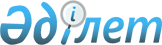 О реализации распоряжения Президента Республики Казахстан от 23 мая 1997 г. N 3523 "О некоторых мерах, связанных с изменением административно-территориального устройства Республики Казахстан"Постановление Правительства Республики Казахстан от 26 мая 1997 г. N 880



          В целях реализации распоряжения Президента Республики Казахстан
от 23 мая 1997 г. N 3523  
 N973523_ 
  "О некоторых мерах, связанных с
изменением административно-территориального устройства Республики
Казахстан" Правительство Республики Казахстан постановляет:




          1. Акимам Алматинской, Восточно-Казахстанской, Карагандинской,
Кустанайской и Северо-Казахстанской областей совместно с
Министерством финансов Республики Казахстан:




          при уточнении областных бюджетов на 1997 год не допускать
уменьшения ранее установленных нормативов отчислений от
общереспубликанского и местных налогов в бюджеты городов Аркалыка,
Жезказгана, Кокшетау, Семипалатинска и Талдыкоргана, сохранив
бездотационный режим их функционирования;




          направить высвобождающиеся при сокращении аппаратов
государственных органов средства на погашение задолженностей по
выплате пенсий и заработной платы бюджетным организациям.




          2. Департаменту управления государственным имуществом и
активами Министерства финансов Республики Казахстан принять меры по
рациональному использованию высвобождающихся зданий государственных
органов по упраздненным областям для передачи государственным высшим
учебным заведениям и учреждениям социальной сферы, предназначенным
для обслуживания ветеранов войны и труда, пенсионеров и инвалидов, а
также судам и правоохранительным органам.




          3. Акимам Акмолинской, Алматинской, Восточно-Казахстанской,
Карагандинской и Северо-Казахстанской областей совместно с
Министерством здравоохранения, Министерством образования и культуры
Республики Казахстан в месячный срок определить перечень
государственных учреждений здравоохранения, образования, спорта,
культуры и искусства упраздненных областей, сохраняющих свой статус
и соответствующее финансирование.




          4. Министерству финансов Республики Казахстан до 1 июня 1997
года определить структуру, штатную численность и лимиты на
содержание местных исполнительных органов с учетом изменений в
административно-территориальном устройстве Республики Казахстан.




          5. Министерству экономики и торговли Республики Казахстан
совместно с Государственным комитетом Республики Казахстан по
инвестициям сохранить объемы инвестиций, предусмотренные на 1997 год
упраздненным областям, и принять меры по дополнительному их
привлечению для реализации перспективных программ
социально-экономического развития городов Аркалыка, Жезказгана,
Кокшетау, Семипалатинска и Талдыкоргана.




          6. Министерству юстиции и Министерству экономики Республики
Казахстан представить до 1 июня 1997 г. в Правительство Республики
Казахстан проект закона Республики Казахстан, предусматривающий
соответствующие изменения, обеспечивающие исполнение полномочий
местными представительными органами на переходной период в связи с
упразднением ряда регионов.




          7. Акимам Акмолинской, Алматинской, Восточно-Казахстанской,
Карагандинской, Кустанайской и Северо-Казахстанской областей:




          1) в срок до 20 июня 1997 года представить в Правительство
Республики Казахстан информацию о трудоустройстве высвобождающихся
государственных служащих в упраздненных областях, при максимальном
использовании их на вакантных должностях в государственных органах и
предоставлении им предусмотренных льгот и компенсаций;




          2) в месячных срок внести в Правительство предложения:




          о назначении каждого передаваемого здания, потребности в
средствах для проведения соответствующей реконструкции, оснащении
необходимым оборудованием и источниках финансирования затрат за счет
средств соответствующих бюджетов;




          о мерах по материальному укреплению городских исполнительных
органов, органов национальной безопасности, прокуратуры,
Следственного комитета и внутренних дел в упраздненных областях;




          о реализации в установленном законом порядке зданий и других
объектов государственных органов упраздненных областей, которые не
могут быть использованы в указанных целях, а также, для
государственных нужд.





     Премьер-Министр
  Республики Казахстан


					© 2012. РГП на ПХВ «Институт законодательства и правовой информации Республики Казахстан» Министерства юстиции Республики Казахстан
				